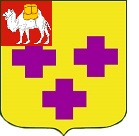 Собрание депутатов города ТроицкаЧелябинской областиПятый созывДвадцать девятое заседаниеР Е Ш Е Н И Еот 28.09.2017г. № 138      г. ТроицкО работе администрации города Троицка по организации ритуальных  услуг и содержании мест захоронения на территории города ТроицкаЗаслушав информацию начальника Управления жилищно-коммунального хозяйства, экологии, благоустройства, транспорта и связи администрации города Троицка Могильникова А.В. о работе администрации города Троицка  по организации ритуальных услуг и содержании мест захоронения на территории города Троицка, Собрание депутатов города ТроицкаРЕШАЕТ:Информацию начальника Управления жилищно-коммунального хозяйства, экологии, благоустройства, транспорта и связи администрации города Троицка Могильникова А.В. о работе администрации города Троицка  по организации ритуальных услуг и содержании мест захоронения на территории города Троицка принять к сведению (прилагается).Заместитель председателя Собрания депутатов города Троицка				       В.Н. БондаренкоИнформацияначальника Управления жилищно-коммунального хозяйства, экологии, благоустройства, транспорта и связи администрации города Троицка Могильников  А.В.  по  вопросу:  «О работе по организации ритуальных услуг и содержании мест захоронения на территории города Троицка»Работа по организации ритуальных услуг и содержание мест захоронения на территории города Троицка ведётся в соответствии с Федеральным законом от 6 октября 2003 года № 131-ФЗ «Об общих принципах организации местного самоуправления в Российской Федерации», Федеральным законом от                             12 января 1996 года № 8-ФЗ «О погребении и похоронном деле».Постановлением администрации города Троицка от 30.12.2016 года         № 2672 определена специализированная служба по вопросам похоронного дела на территории города Троицка Челябинской области – управление жилищно-коммунального хозяйства, экологии, благоустройства, транспорта и связи администрации города Троицка Челябинской области (далее – Управление). Собранием депутатов города Троицка:утверждено новое Положение об организации ритуальных услуг               и содержании мест захоронения на территории города Троицка от 25.05.2017 года № 81;внесены изменения в Правила содержания мест захоронения на территории города Троицка от 29.09.2011 года № 151.Действующими кладбищами на территории города Троицка являются Христианское кладбище в районе поселка Южный и Мусульманское новое кладбище в районе поселка Южный.Закрытыми кладбищами на территории города Троицка являются Мусульманское старое кладбище в районе 16 квартала, Дмитриевское кладбище, Еврейское кладбище, Мусульманское кладбище в районе поселка Станционный, Христианское кладбище в районе поселка Амур.Кладбища открыты для посещения ежедневно: с мая месяца по сентябрь месяц - с 8-00 до 17-00 часов, с октября месяца по апрель месяц - с 09-00 до   16-00 часов.На территории города Троицка ритуальные услуги оказывают:ИП Змеевский В.В. «Память», расположенный по адресу:                    ул.им. Ю.А. Гагарина, д. 16а, г. Троицк, Челябинская область;ИП Мижевикин В.Н. «Упокоение», расположенный по адресу:                ул. им. Ю.А. Гагарина, д. 25А;ИП Мандров Е.П. «Ритуал», расположенный по адресу:                       ул.им. В.И. Ленина, д.1;В Управлении с 01.03.2017 года создан сектор по содержанию мест захоронения и вопросам похоронного дела, расположенный по адресу:                     ул. им. В.И. Ленина, д.19, кабинет № 2, г. Троицк, Челябинской области.            В состав сектора входят начальник сектора и 3 документоведа. На сегодняшний день должность документоведа на Мусульманское кладбище вакантна.Постановлением администрации города Троицка Челябинской области от 14.08.2017 года № 1577 представлен в постоянное (бессрочное) пользование Управлению земельный участок  площадью 232080 кв.метров, расположенный по адресу: Челябинская область, город Троицк, севернее автодороги Екатеринбург-Алма-Ата, напротив старого Христианского кладбища, разрешённое использование - для проектирования нового Христианского кладбища. 21.08.2017 года была проведена реставрация Братской могилы вертолётчиков находящихся на новом Христианском кладбище п. Южный.На территории города Троицка, на юго-западной окраине Дмитриевского кладбища расположены Братские могилы, умерших в госпиталях от ран воинов в годы Великой Отечественной войны 1941-1945г.г. На территории Христианского нового кладбища п. Южный расположены Братские могилы проходивших военную службу в горячих точках. Данные захоронения являются объектом культурного наследия регионального значения. Проведение ремонта и содержания Братских могил осуществляется за счёт средств городского бюджета.На выполнение работ по содержанию кладбищ, на территории города Троицка за период с 22.11.2016 по настоящее время было выделено 2 464 151,10 рублей, из них освоено 1 777 692,09 рублей и заключено два муниципальных контракта с подрядной организацией ООО «Благоустройство» 1) переходящий контракт от 22.11.2016г.   № 0169300008216000316-0179275-01, 2) 25.07.2017г. № 0169300008217000119-0179275-02.Сотрудниками сектора по содержанию мест захоронения и вопросам похоронного дела ведётся книга регистрации захоронений на бумажном и электронном носителях.За период с 01.03.2017 года по настоящее время было зарегистрировано 410 заявлений на предоставление земельного участка для погребения умершего: из них на Христианском кладбище 380, на Мусульманском кладбище – 30, выдано 410 удостоверений на захоронение. С 01.05.2017 года по настоящее время сотрудниками сектора по содержанию мест захоронения и вопросам похоронного дела выдано 140 пропусков на установку памятников.Управлением выдано 34 справки о захоронении на действующих и закрытых кладбищах.С 01.03.2017 года в Управление поступило 23 обращения граждан по содержанию мест захоронения и вопросам похоронного дела, на которые были своевременно представлены ответы. В настоящее время разрабатываются макеты вывесок, которые предполагается разместить на кладбищах с наименованием кладбищ, с картой  и информацией о них.Прорабатывается вопрос и готовится сметная документация по установке ограждения нового Христианского кладбища п. Южный.Начальник Управления жилищно-коммунального хозяйства, экологии, благоустройства, транспорта и связиадминистрации города Троицка                                                   А.В. Могильников